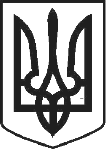                                      ЧОРТКІВСЬКА	МІСЬКА	РАДА                                           ВИКОНАВЧИЙ КОМІТЕТР І Ш Е Н Н Я (проєкт) ___ листопада 2022 року                                                                             №                    Наталія Заяць                   Віктор Гурин                   Мар`яна Фаріон                   Василь ДацюкЗАТВЕРДЖЕНО                                                                                              рішенням виконавчого комітету                                                                                           Чортківськоїміської ради                                                                                           від      листопада 2022 року  № ВИСНОВОКоргану опіки та піклування Чортківської міської ради про доцільність зміни місця проживання неповнолітньої ***, 27.02.2007 р.н., з батьком ***, 27.03.1978 р.н.        Беручи до уваги представлені до справи документи: рішення комісії з питань захисту прав дитини № 5 від 14.11.2022 року «Про доцільність зміни місця проживання  неповнолітньої ***, 27.02.2007 р.н.», копію свідоцтва про народження дитини, свідчення сусідів, акт обстеження умов проживання, довідку складену начальником служби у справах дітей в результаті проведеної бесіди із дитиною, акт обстеження умов проживання проведеного працівниками служби у справах дітей, захищаючи інтереси дитини, орган опіки та піклування Чортківської міської ради вважає за можливе проживання   неповнолітньої ***, 27.02.2007 р.н., за місцем проживання батька ***, 27.03.1978 р.н., жителя міста Чортків, вулиця Гранична-бічна, будинок, ***, за її вибором.       Згідно з пунктом 4 статті 19 Сімейного кодексу України передбачено, що при розгляді судом справ про визначення місця проживання дитини обов’язковою є участь органу опіки та піклування, який подає суду письмовий висновок щодо розв’язання спору.      11 листопада 2022 року працівниками служби у справах дітей Чортківської міської ради проведено обстеження матеріально-побутових умов сім’ї за місцем проживання батька з дитиною. Встановлено, що у помешканні, де проживає сім’я є три кімнати, кухня-їдальня, коридор, веранда та санвузол. Дитяча кімната належним чином обладнана (наявне ліжко, письмовий стіл, поличка для підручників, шафа для одягу, комп’ютерна техніка). Збережено належний санітарно-гігієнічний стан житла. Під час обстеження встановлено, батьком що створені належні умови для проживання, виховання та розвитку дитини.       Мати дитини, ***, з лютого 2022 року залишила проживати дитину із батьком, і по сьогоднішній день з нею не проживає, що підтверджується свідченнями сусідів та актом обстеження умов проживання проведеного депутатом Чортківської міської ради від 22.09.2022 року. Зі слів матері в листопаді по грін-карті виїжджає на тривалий термін в США.Про доцільність зміни місця проживання неповнолітньої ***, 27.02.2007 р.н.,Керуючись статтями 8, 12 Закону України «Про охорону дитинства», ст. 29 Цивільного кодексу України, ст. 160 Сімейного кодексу України, п.72 Порядку провадження органами опіки та піклування діяльності, пов’язаної із захистом прав дитини, затвердженого постановою Кабінету Міністрів України від 24 вересня 2008 року № 866 «Питання діяльності органів опіки та піклування, пов’язаної із захистом прав дитини» (із змінами), враховуючи рішення комісії з питань захисту прав дитини виконавчого комітету Чортківської міської ради від       14 листопада 2022 року № 5, керуючись ч. 1 ст. 52, ч.6 ст.59 Закону України «Про місцеве самоврядування в Україні», виконавчий комітет міської радиВИРІШИВ:      1. Вважати за можливе проживання   неповнолітньої ***, 27.02.2007 р.н., за місцем проживання батька ***, 27.03.1978 р.н., жителя міста Чортків, вулиця Гранична-бічна, будинок, ***, за її вибором.      2. Затвердити висновок про доцільність проживання неповнолітньої ***, 27.02.2007 р.н., за місцем проживання батька ***, 27.03.1978 р.н., жителя міста Чортків, вулиця Гранична-бічна, будинок, ***, за її вибором, що  додається.2         3. Копію рішення направити в службу у справах дітей міської ради.      4. Контроль за виконанням даного рішення покласти на заступника           міського голови з питань діяльності виконавчих органів міської ради Віктора ГУРИНА.Міський голова                                                            Володимир ШМАТЬКО       Питання про зміну та визначення місця проживання дитини було розглянуто комісією з захисту прав дитини Чортківської міської ради. Звернено увагу на те, що батько дитини має доброзичливі відносини з донькою. Завжди виконує обов’язки по її вихованню та утриманні, створив для неї належні житлово-побутові умови проживання, піклується про її здоров’я, забезпечує духовний та розумовий розвиток, що підтверджує документально. Працевлаштований, має стабільний середній заробіток (31250 грн). Згідно довідок виданих лікарем – наркологом та лікарем –психіатром КНП «Чортківська ЦМЛ» ЧМР Поліклінічне відділення                гр. *** на обліку не знаходиться. У соціумі зарекомендував себе з позитивної сторони: ввічливою, добропорядною та врівноваженою людиною.        Відповідно до ст. 171 СК України дитина має право на те, щоб бути вислуханою батьками, іншими членами сім’ї, посадовими особами з питань, що стосуються її особисто, а також питань сім’ї. Тому слід зауважити, що неповнолітня *** після проведеної бесіди із працівником служби у справах дітей, сказала, що дуже любить свою матір, але виявляє тверде бажання проживати із батьком, про що свідчить завірена нотаріально заява за № *** від 26 жовтня 2022 року. Відповідно до статті 160 Сімейного кодексу України, якщо батьки проживають окремо, місце проживання дитини, яка досягла 14 років, визначається нею самою.          Керуючись ст. 29 Цивільного  кодексу України, ст.ст. 141,160, Сімейного кодексу України, п. 72 Порядку провадження органами опіки та піклування діяльності, пов’язаної із захистом прав дитини, затвердженого   постановою   Кабінету Міністрів   України   від 24 вересня 2008 року № 866 «Питання діяльності органів опіки та піклування пов’язаної із захистом прав дитини», взявши до уваги вищевказані факти та враховуючи рекомендації комісії з питань захисту прав дитини Чортківської міської ради, з метою забезпечення реалізації прав, свобод та законних інтересів дитини, орган опіки та піклування Чортківської міської ради вважає за можливе проживання неповнолітньої ***, 27.02.2007 р.н., за місцем проживання її батька ***, 27.03.1978 р.н. жителя міста Чортків Тернопільської області, вулиця Гранична-бічна, будинок, ***, за її вибором.Міський голова                                                          Володимир ШМАТЬКОВасиль Дацюк  2 29 25